Corrigendum-1TENDER FOR PROCUREMENT OF LAPTOPS FOR CHOs OF HEALTH & WELLNESS CENTRE (HWC).Notice Inviting Tender No.-BMSIC/60040/05-2022                    Dated:  16 February 2023       (Only through E- Tender on website:-https://eproc2.bihar.gov.in)The Bihar Medical Services and Infrastructure Corporation Limited, Patna invites e-bids from interested parties for Procurement, Rate Contract, Supply & Installation of Medical Equipment for different Government Health Institutions of Bihar as lioosted below:-Tender Schedule                                                                                                        GM (Logistics)                                                                                                        BMSICL, Patna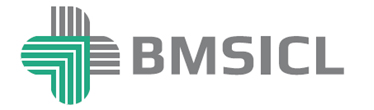 Bihar Medical Services & Infrastructure Corporation Limited           2nd & 3rd Floor, Swasthya Bhawan, Behind IGIMS, Sheikhpura, Adjacent to State Health Society, Patna- 800014, Bihar      Phone/Fax: +91612 2283287,+ 91612 2283289Mo. No- 9471006239, 9471009071Tender Reference No. BMSIC/60040/05-2022Last date and time of submission of online bids1st  March 2023 up to 17:00 Hrs.Last date and time for submission of original documents of EMD and technical bid.3rd March 2023 till 14:00 Hrs.  Date, Time and Place of opening of Technical Bid3rd March 2023 (at 15:00 Hrs.) on the website of https://eproc2.bihar.gov.in in the office of BMSICL Date and time of opening of financial Bids To be announced later on https://eproc2.bihar.gov.in Validity of Tender 180 Days Cost of the tender document  	Rs.11,800 /- (Eleven Thousand Eight Hundred only) Non- refundable. Bid Processing Fee Rs 1180/- 